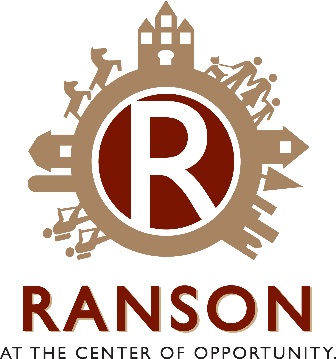 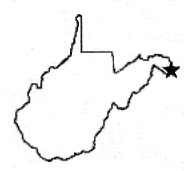 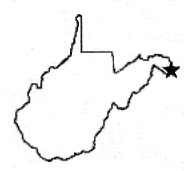 
Freedom of Information Act Request Letter	                    Date of Request: ______________City of Ranson312 S. Mildred StreetRanson, WV 25438Re: Freedom of Information Act RequestDear City of Ranson:This is a request under the Freedom of Information Act.I request that a copy of the following documents be provided to me: In order to help determine my status I am_____ (please list one of the choices A-E below) and the purpose of the request is____________________________________________________ a representative of the news media affiliated with the ___________ newspaper (magazine, television station, etc.), and this request is made as part of news gathering and not for a commercial use.affiliated with an educational or noncommercial scientific institution, and this request is made for a scholarly or scientific purpose and not for a commercial use.an individual seeking information for personal use and not for a commercial use.affiliated with a private corporation and am seeking information for use in the company's business.]otherI am willing to pay fees for this request up to a maximum of $_____. If you estimate that the fees will exceed this limit, please inform me first.Thank you for your consideration of this request.Sincerely,-------------------------------------------------------------------------------------------------------------------------------___________________________________________   ________________________________________Signature – Ranson Employee			   Date Request CompletedNameAddressCity, State, Zip CodeTelephone NumberE-mail Address